UP CSSP OGP Form 36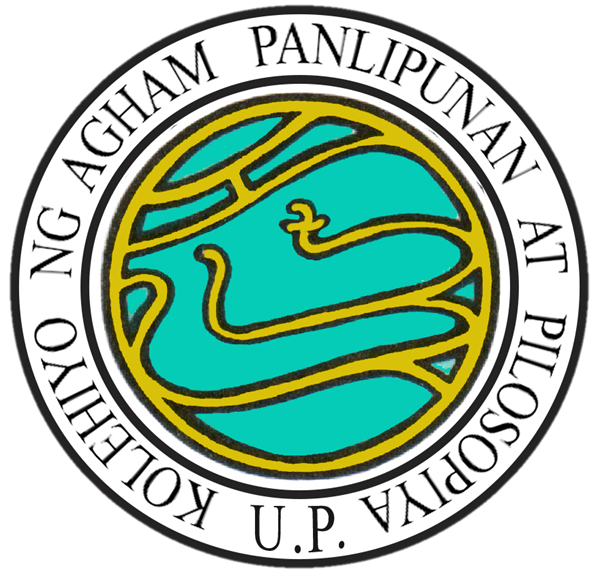 	            OFFICE OF THE GRADUATE PROGRAM            College of Social Sciences and Philosophy                University of the Philippines Diliman         	 APPLICATION FOR PENALTY COURSE SUBSTITUTION The DeanCollege of Social Sciences and Philosophy	I hereby apply for substitution for the penalty course requirement.  I was granted extension of residency from ______________ to _________________, and would like to enroll in ___________________________ in fulfillment of the penalty course requirement, for the following reason(s):______________________________________________________________________________________________________________________________________________________________________________________________________________________________ __________________________________________________________________________.    __________________________________						      (Signature of Student above Printed Name). . . . . . . . . . . . . . . . . . . . . . . . . . . . . . . . . . . . . . . . . . . . . . . . . . . . . . . . . . . . . . . . . . . . . . . . . . . . . . . . . . . . . . . . . . . . . . . . . . . .  . . . . . . . . . . . . . . . . . . . . . . . . . . . . . . . . . . . . . . . . . . . . . . . . . . . . . . . . . . . . . . . . . . . . . . . . . . . . . . . . . . . . . . . . . . . . . . . . . . . . (    )  Recommending approval of substitution as requested(    )  Not recommending approval . . . . . . . . . . . . . . . . . . . . . . . . . . . . . . . . . . . . . . . . . . . . . . . . . . . . . . . . . . . . . . . . . . . . . . . . . . . . . . . . . . . . . . . . . . . . . . . . . . . . Action Taken:	(    )  Approved 	(    )  Disapproved  (Date)Recommending approval and respectfully forwarded to DeanMARIA BERNADETTE L. ABRERA, Ph.D.Department Chair   	Department Chair   	Department Graduate Program CoordinatorDepartment Graduate Program CoordinatorDate:  Date:  Remarks:  MA. LIZA RUTH A. OCAMPO, Ph.D.Coordinator, CSSP Graduate ProgramDateRemarks:  MARIA BERNADETTE L. ABRERA, Ph.D.Dean, CSSPDate